General Faculty Meeting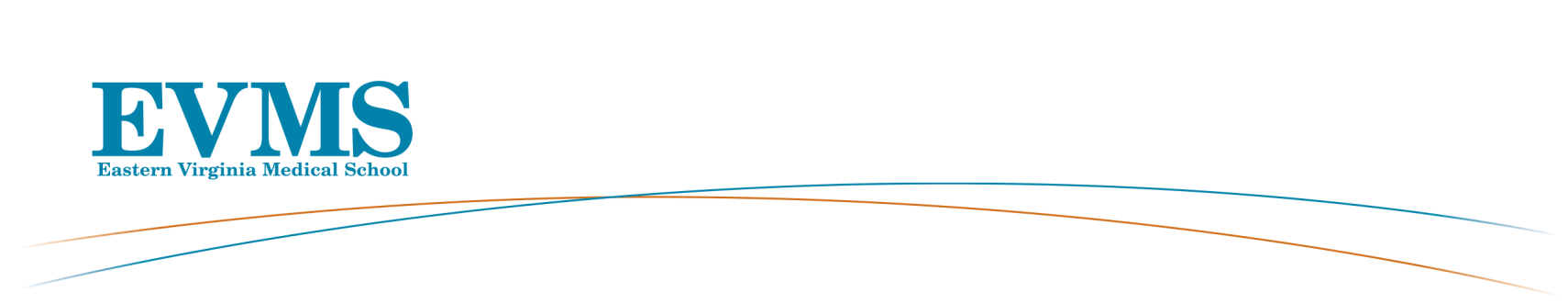 Roper Lecture HallFebruary 11, 2020    5:00 - 6:00 pmAGENDAWelcome: Elza Mylona, PhD, MBA, Vice Provost for Faculty Affairs and Institutional Effectiveness1. Approval of Graduates by: Ronald Flenner, MD, Vice Dean for Academic Affairs and C. Donald Combs, PhD, Vice President and Dean, School of Health Professions 2.  Institutional Updates by: Richard V. Homan, MD, President and Provost, Dean of the School of Medicine3. Department Chairs Presenting New Faculty:  Abby Van Voorhees, MD, Chair, DermatologyJiangtao Luo, PhD, Assistant Director, HADSI representing: Sunita Dodani, MBBS, Director HADSIPatrick Haggerty, MD, Internal Medicine Infectious Disease Division Chief representing: Robert Palmer, MD, Interim Chair, Internal MedicineAlfred Abuhamad, MD, Chair, Obstetrics and Gynecology      Richard Conran, MD, PhD, JD, Chair, Pathology and AnatomyC.W. Gowen, Jr., MD, Chair, PediatricsC. Donald Combs, PhD, Vice President and Dean, School of Health Professions	4.  Faculty Senate Updates by: Frank Lattanzio, PhD, Professor Physiological Sciences, Secretary Faculty Senate 5.   Accreditation and QEP Updates by:  Ronald Flenner, MD, Vice Dean for Academic Affairs and Lauren Mazzurco, DO and Don Robison, PhDClosing Remarks by: Elza Mylona, PhD, MBA, Vice Provost for Faculty Affairs and Institutional EffectivenessThank you for your attendance!